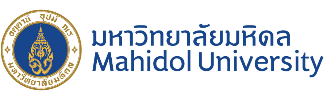 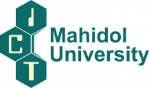 แบบฟอร์มการขอใช้อาคารคณะเทคโนโลยีสารสนเทศและการสื่อสารเรียน  คณบดีคณะเทคโนโลยีสารสนเทศและการสื่อสารข้าพเจ้า (นาย/นาง/นางสาว).......................................................................................................................................................... โทร..................................................................................... email……………………………………………………………………………………... หน่วยงานภายในมหาวิทยาลัยมหิดล……………………….………………………….........................………………………..….………..……….  หน่วยงานภายนอกมหาวิทยาลัยมหิดล……………………………………………….............................…………………………….……….…….มีความประสงค์ขอใช้พื้นที่อาคารคณะเทคโนโลยีสารสนเทศและการสื่อสาร (ICT) (ระบุหรือตามรายละเอียดแนบท้าย) ห้อง..............................................ชั้น..........................อาคารคณะ ICT วิทยาเขต...................................................  บริเวณ......................................................................................................................................................................วันที่..................../…………..……./………..……..ถึง..................../…………..……./………..……..  จำนวน …………….………..วันเวลา.........................................น.ถึง เวลา...............................................น. จำนวน……………………..….…………….ชั่วโมงโดยมีผู้เข้าใช้จำนวน.......................... คน  เพื่อใช้สำหรับ............................................................................................... รายละเอียดเพิ่มเติม .......................................................................................................................................................ข้าพเจ้าได้อ่านและเข้าใจรายละเอียดตามประกาศคณะเทคโนโลยีสารสนเทศและการสื่อสาร มหาวิทยาลัยมหิดล เรื่อง หลักเกณฑ์และการบริหารจัดการการใช้ประโยชน์พื้นที่อาคารคณะ และประกาศฯ อัตราค่าบำรุงการใช้อาคารคณะ และอัตราค่าใช้จ่ายที่เกี่ยวข้องกับการใช้อาคารคณะเทคโนโลยีสารสนเทศและการสื่อสาร มหาวิทยาลัยมหิดล พ.ศ. 2566 เป็นที่เรียบร้อยแล้ว ยินยอมปฏิบัติตามรายละเอียดดังกล่าวทุกประการ 								ลงชื่อ........................................................ผู้ขอใช้                    					     (……………………………………………….)      		         ............./................./...................................................................................................................................................................................................................เรียน รองคณบดี/ผู้ช่วยคณบดีที่กำกับดูแลงานวิศวกรรมและกายภาพ........................................................................................................................................................................................................